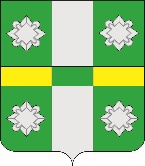 Российская ФедерацияИркутская областьУсольское районное муниципальное образованиеАдминистрацияГородского поселенияТайтурского муниципального образованияПОСТАНОВЛЕНИЕОт 21.01.2020г.								№18р.п. ТайтуркаОб установлении расходных обязательств по финансированию мероприятий народных инициативНа основании Постановления Правительства Иркутской области № 108-пп от 14 февраля 2019 года «О предоставлении и расходовании субсидий из областного бюджета местным бюджетам в целях софинансирования расходных обязательств муниципальных образований Иркутской области на реализацию мероприятий перечня проектов народных инициатив» (в ред. от 28.02.2019 № 185-пп, от 16.04.2019 № 308-пп, от 19.06.2019 № 480-пп, от 16.01.2020 № 16-пп),  руководствуясь ст.ст. 23, 46 Устава Тайтурского муниципального образования, администрация городского поселения Тайтурского муниципального образованияПОСТАНОВЛЯЕТ:1.Установить расходные обязательства по финансированию мероприятий народных инициатив на 2020 год за счет осуществления субсидии из областного бюджета в сумме 3 063 100 (Три миллиона шестьдесят три тысячи сто) рублей 00 коп, софинансирования из местного бюджета в сумме 127 700 (Сто двадцать семь тысяч семьсот) рублей 00 коп.2. Ведущему специалисту по бюджетно - финансовой политике (Клыш Е.В.) предусмотреть необходимые средства в бюджете городского поселения Тайтурского муниципального образования на 2020 год.3. Ведущему специалисту по экономической политике своевременно предоставлять отчет в управление экономического развития и прогнозирования администрации Усольского района Усольского районного муниципального образования и в Министерство экономического развития Иркутской области.4.Ведущему специалисту по кадровым вопросам и делопроизводству (Бархатовой К.В.) опубликовать настоящее постановление в газете «Новости» и разместить на официальном сайте администрации городского поселения Тайтурского муниципального образования» в информационной-телекоммуникационной сети «Интернет»(www.taiturka.irkmo.ru).Глава городского поселения Тайтурского муниципального образования                                                             С.В. Буяков